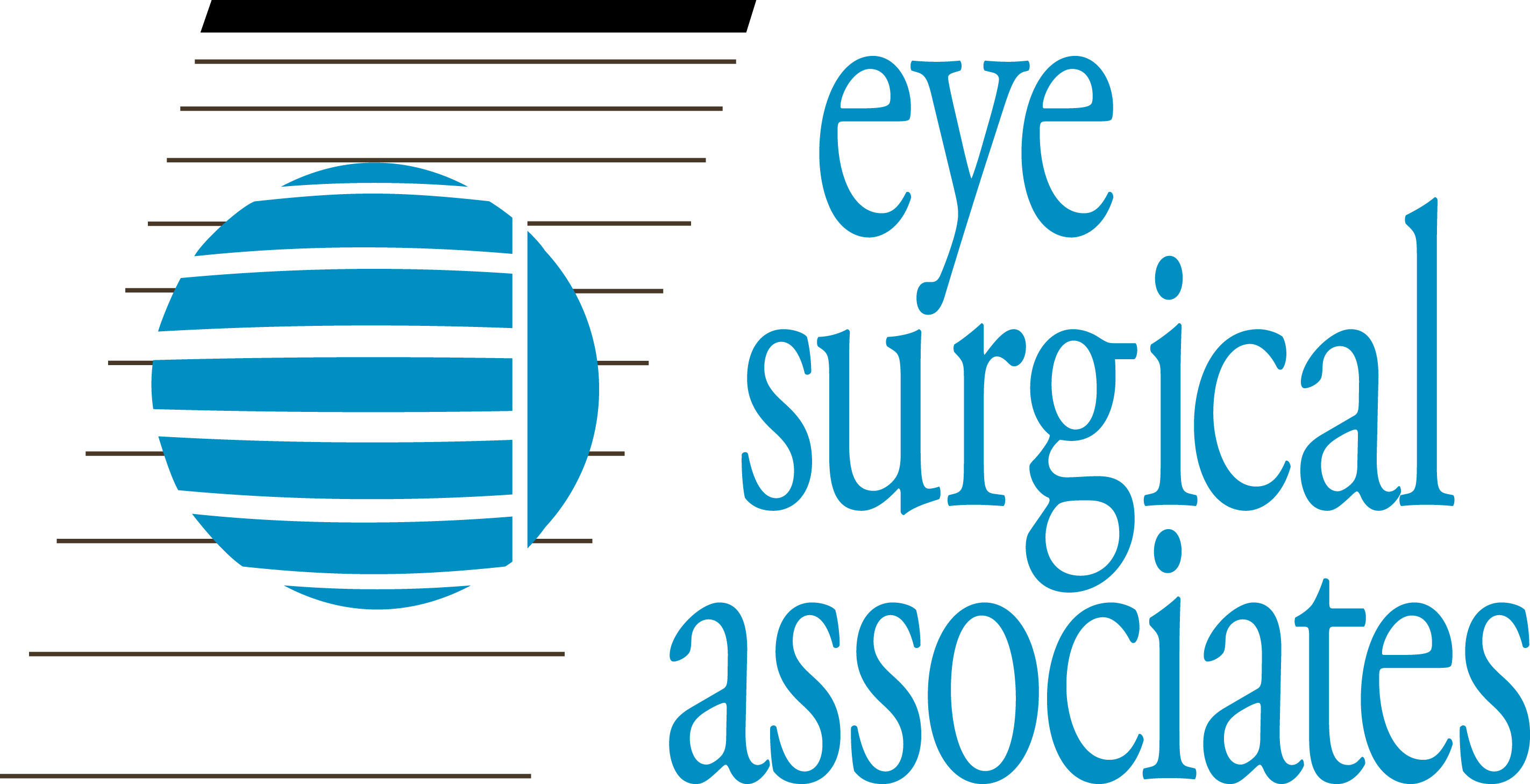 RELEASE OF MEDICAL INFORMATION			_________          Patient Name (Print)		Medical Record Number                 Patient DOB Patient identification confirmed.      Staff signature: ________________________________________-OR-							-OR-Please release only the following information:		Please release my entire record			-OR-		Please release only the following information (check appropriate boxes and include other information where indicated):	Records from last _____years	Dr. Letter only-Date__________	OP Report Dates____________	Diagnostic Reports___________	Consultation reports (please supply doctors’ names): ____________________________________________	Other (please describe): ___________________________________________________________________The identified information will be used for the following purpose:		My personal records		Sharing with other health care providers as needed		Other (please describe): _______________________________________________________________________Please initial each item below to indicate your understanding.		I understand the information in my health record may include information relating to sexually transmitted disease, acquired immunodeficiency syndrome (AIDS), or human immunodeficiency virus (HIV).  It may also include information about behavioral or mental health services, and treatment for alcohol and drug abuse.		I understand once the information below is released, it may be re-released by the recipient and the information may not be protected by federal privacy laws or regulations.		I understand I have a right to stop this authorization at any time.  I understand if I stop this authorization, I must do so in writing to the practice.  I understand the stopping this form will not apply to information that has already been released.  I understand that stopping will not apply to my insurance company when the law provides my insurance company with the right to contest a claim under my policy.		I understand authorizing the use or release of this information is voluntary.  I need not sign this form to ensure health care treatment.	________                                   /           /_______Patient Signature (or Signature of Person Completing Form if Not Patient*)                       Date*Relationship to patient:  Parent         Legal Guardian              Other:			(This Authorization expires one year from date signed.)Eye Surgical Associates         1710 So. 70th St.     Lincoln , NE 68506-1601 Phone# 800-742-2224 402-484-9000  Fax# 402-483-4223     (5/2021)